AUCTIONSPLUS EASTERN STATES 9TH OctoberMORTLAKE DISTRICT, WESTERN VIC.330 TOP QUALITY ANGUS CATTLEA/c Coolana Rural100 Spring ’14 Drop Steers60 Spring ’14 Drop HeifersA/c W & J Hurlestone100 Autumn ’14 Drop SteersA/c Jamecca Plains70 Spring ’14 Drop Steers.Peter Rollason 0419 600 323.ELDERS MORTLAKE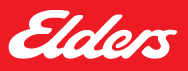 